Asociación de Madres y Padres de Alumnos	                                 www.ampa-sil-alcala.org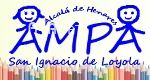 C/ Concepción arenal, 3                                               e-mail: informacion@ampa-sil-alcala.es  28806 Alcalá de Henares, Madrid                                                     INFORMACION PARA PADRES Y PERSONAS QUE ESTEN O HAYAN ESTADO DE ALGUNA MANERA VINCULADAS AL COLEGIO SAN IGNACIO DE LOYOLA DE ALCALA DE HENARES.Tenemos un proyecto que iniciamos el año pasado para intentar realizarlo en el Colegio, siendo este  impartir clases de Zumba en Pabellón del colegio.Si este proyecto llegara a realizarse, el viernes 04 de CTUBRE de 2019 sería el inicio de las clases para personas seleccionadas para realizar estas actividades.PROYECTO:     CLASES DE ZUMBA PARA PERSONAS MAYORES DE 8 AÑOS (MINIMO 10 PERSONAS PARA PODER REALIZARLO, SI FUERA INFERIOR A 10 NO PODRIAN IMPARTIRSE CLASES Y UN MAXIMO DE 50 PERSONAS*).- DIAS:    TODOS LOS VIERNES LECTIVOS DE LOS MESES COMPRENDIDOS ENTRE OCTUBRE Y MAYO, AMBOS INCLUIDOS DEL CURSO ESCOLAR. .- HORARIO:    16:30  A  17:30.- LUGAR:    POLIDEPORTIVO COLEGIO.- PRECIO:     15 EUROS MES (INDEPENDIENTEMENTE DE LOS VIERNES LECTIVOS DEL MES)PRIORIDAD:   TENDRAN PRIORIDAD DE OPTAR A LAS PLAZAS, POR ESTE ORDEN:PRIMERA.-  LAS FAMILIAS QUE SEAN SOCIAS DEL AMPA SAN IGNACIO DE LOYOLA DE ALCALA DE HENARES EN EL PRESENTE CURSO ESCOLAR, HACIENDO CONSTAR Y TENIENDO EN CUENTA NOMBRE Y APELLIDOS, DNI, TELEFONO Y FECHA REGISTRO Y HORA DE REGISTRO.SEGUNDA.-  PERSONAS QUE DE ALGUNA ESTEN O HAYAN ESTADO VINCULADOS AL COLEGIO SAN IGNACIO DE LOYOLA (SIN NECESIDAD DE SER SOCIOS DEL AMPA), HACIENDO CONSTAR Y TENIENDO EN CUENTA  NOMBRE Y APELLIDOS, DNI, TELEFONO Y FECHA REGISTRO Y HORA DE REGISTRO..-  FECHA INICIO DE RECEPCION DE SOLICITUDES: 09:00 HORAS DEL DIA 23 DE SEPTIEMBRE DE 2019.-  FECHA LÍMITE ENTREGA SOLICITUDES: 16:30 HORAS DEL DIA 03 DE OCTUBRE DE 2019..- INSCRIPCIONES POSTERIORES A FECHAS ANTERIORMENTE EXPUESTAS DIRIGIRSE A MONITORA DE LA ACTIVIDAD.  *OTROS TEMAS: LA POSIBILIDAD  QUE EN ESTAS CLASES PUEDAN ESTAR MAS DE 50 PERSONAS SE CONCRETARAN CON EXACTITUD SI SE PUEDE  CON LA PERSONA QUE IMPARTIRIA.          PARA INSCRIPCION PASARSE OFICINA AMPA EN HORARIO DE ATENCION AL PUBLICO O EXPCEPCIONALMENTE DIRIGIRSE VERBALMENTE AL  PERSONAL QUE FORMA LA JUNTA DIRECTIVA DEL AMPA DEL COLEGIO.EN OFICINA AMPA SE CREARA LISTA PARA IR ANOTANDO LAS INSCRIPCIONES.Alcalá de Henares, 20 de Septiembre de 2019JUNTA DIRECTIVA AMPA SAN IGNACIO DE LOYOLA